23 мая 2014 года в 1 классе «Б» состоялся праздник «Прощание с 1 классом»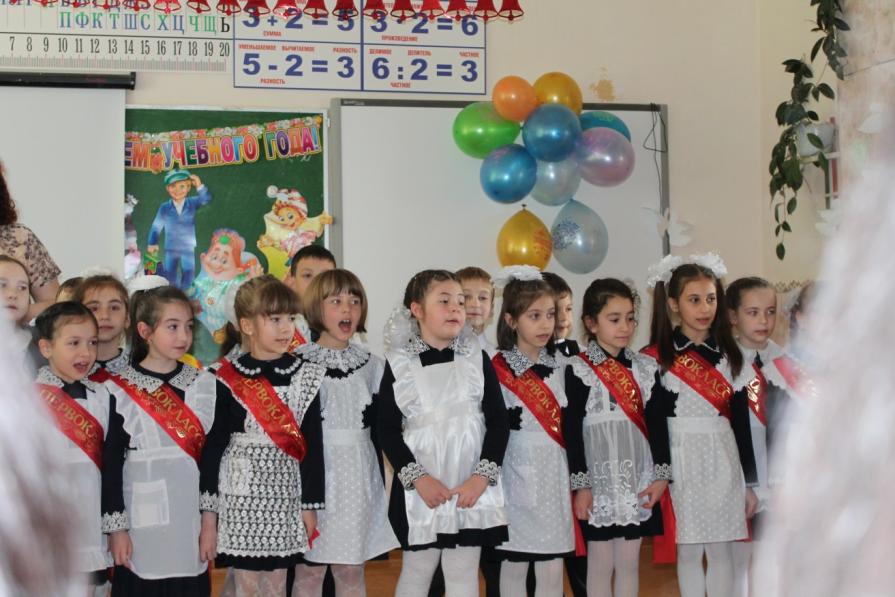 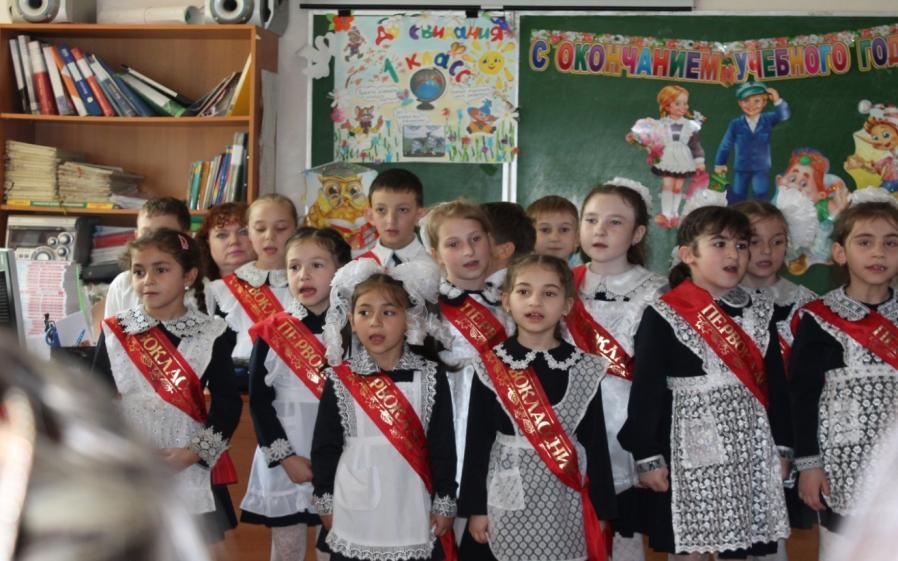 На праздник было приглашено много гостейПервый класс, первый класс !Год назад ты принял насПерешли мы во Второй и   прощаемся с тобой !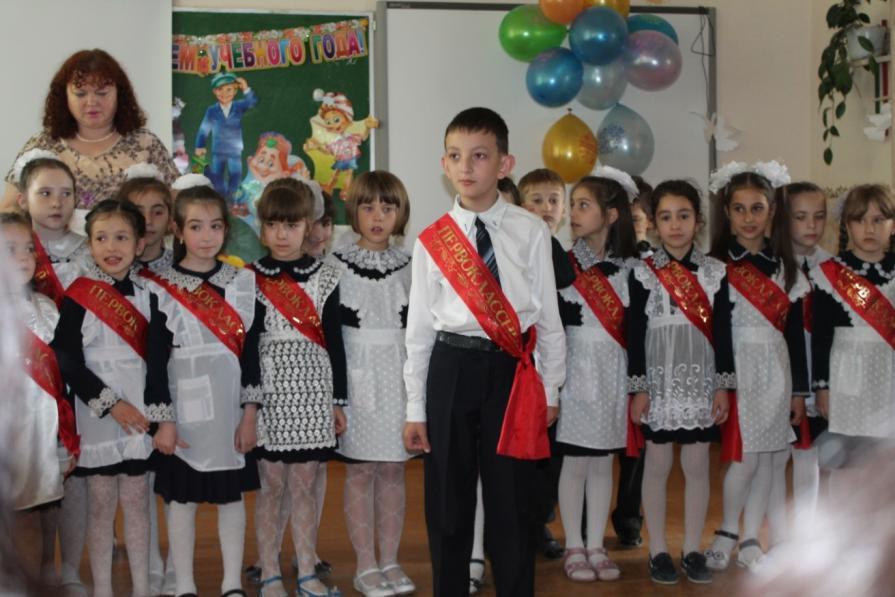 Школа, школа, двери распахни !Школа , школа ,уроки перемены !Школа, школа, учитель у доски и твоей любовью мы согреты !А учительница, что же ? Разве бросит нас с тобой ? Нет! Учительница тоже переходит во  второй !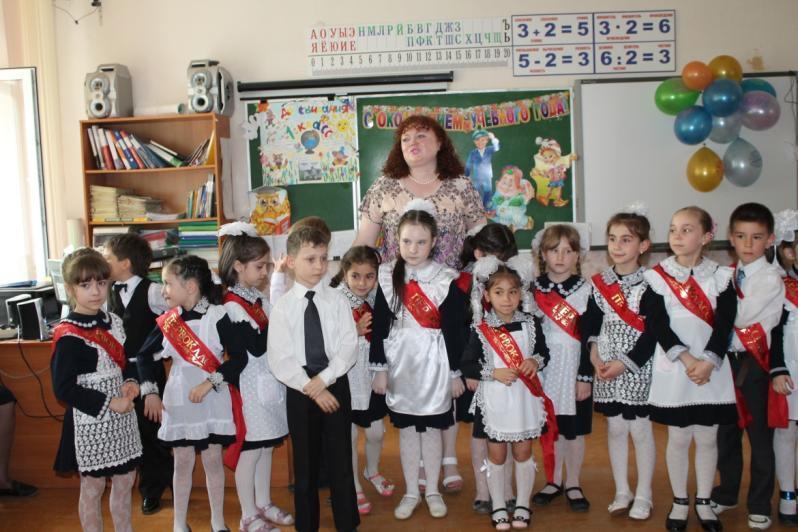 